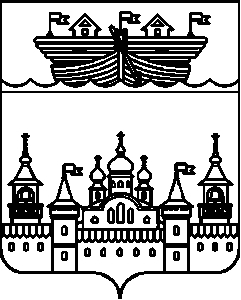 СЕЛЬСКИЙ СОВЕТБЛАГОВЕЩЕНСКОГО СЕЛЬСОВЕТАВОСКРЕСЕНСКОГО МУНИЦИПАЛЬНОГО РАЙОНА НИЖЕГОРОДСКОЙ ОБЛАСТИРЕШЕНИЕ1 октября 2018 года	№ 38О назначении временно исполняющего обязанности главы администрации Благовещенского сельсовета Воскресенского муниципального района Нижегородской областиВ соответствии с Федеральным законом от 06.10.2003 года N 131-ФЗ "Об общих принципах организации местного самоуправления в Российской Федерации", и в связи с прекращением полномочий главы администрации Благовещенского сельсоветасельский Совет решил:1. На срок с  «_02_» октября 2018 года до назначения на должность главы администрации Благовещенского сельсовета Воскресенского муниципального района Нижегородской области, назначить временно исполняющим обязанности главы администрации Благовещенского сельсовета Карасову Татьяну Геннадьевну- специалиста по работе с населением  администрации Благовещенского сельсовета Воскресенского муниципального района Нижегородской области.2.За период временного исполнения обязанностей произвести Карасовой Т.Г. оплату из должностного оклада главы администрации.2.Настоящее решение вступает в силу со дня его принятия.Глава местного самоуправления                                                  О.К.Жаркова